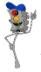 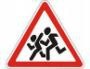 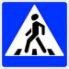 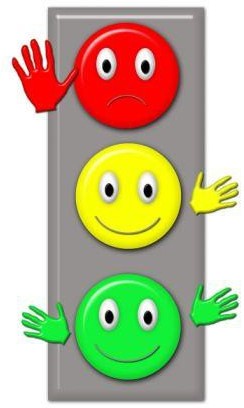 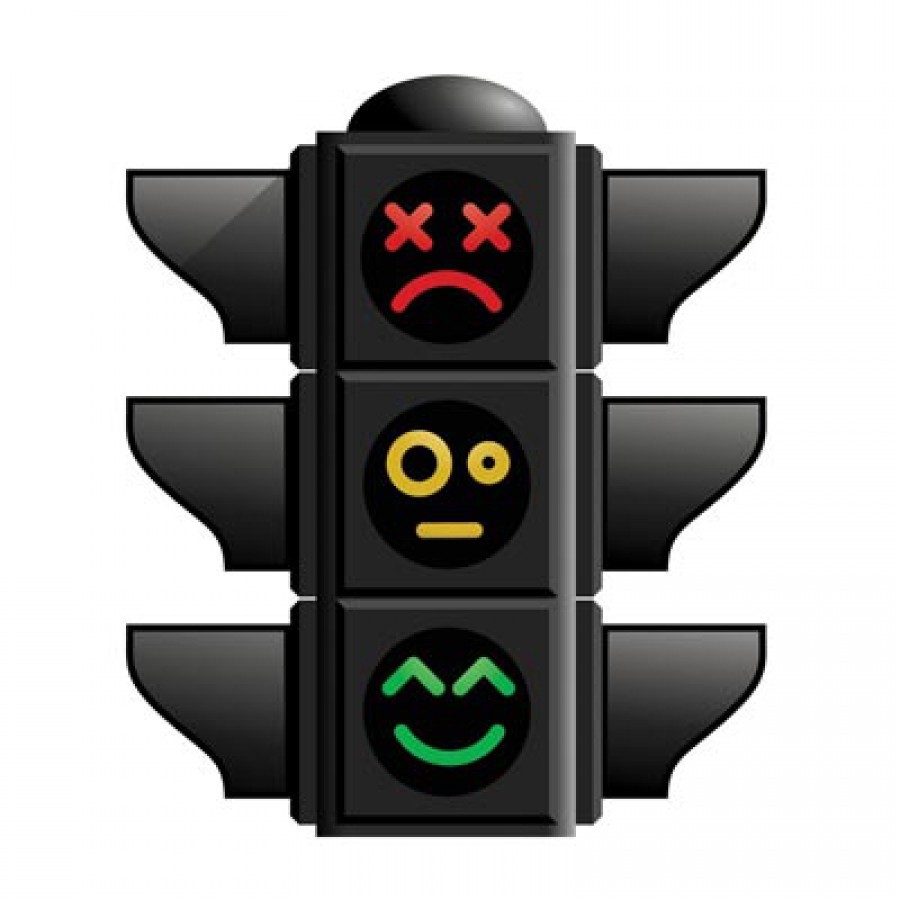 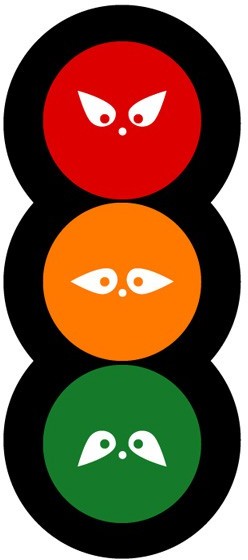 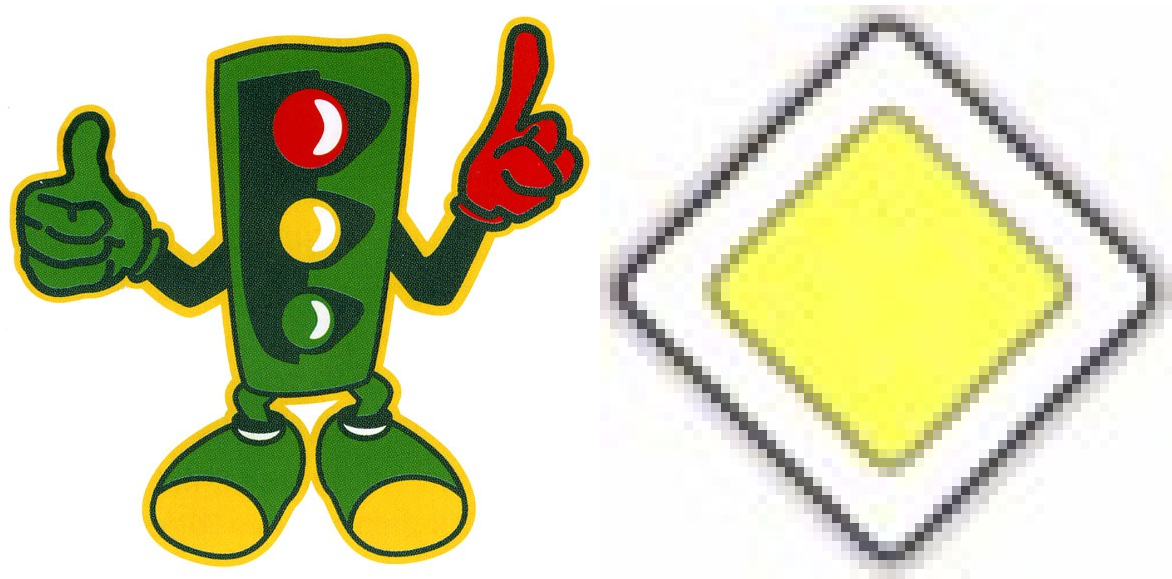 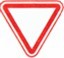 Согласовано  ИО руководителя МКУ«Управление образованием Канского района» 	Е.А.Гусева« 	» ноября 2020.Согласовано Начальник отдела ГИБДД МО МВД России «Канский» подполковник полиции 	В.В.Тарас« 	» ноября 2020.Утверждаю    Заведующая МБДОУ«Таёженский детский сад» 	О.В. Ахтямова« 	» ноября 2020.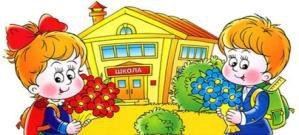 ПАСПОРТ ДОРОЖНОЙ	БЕЗОПАСНОСТИмуниципального бюджетного дошкольного образовательного учреждения«Таёженский детский сад»- детского сада общеразвивающего вида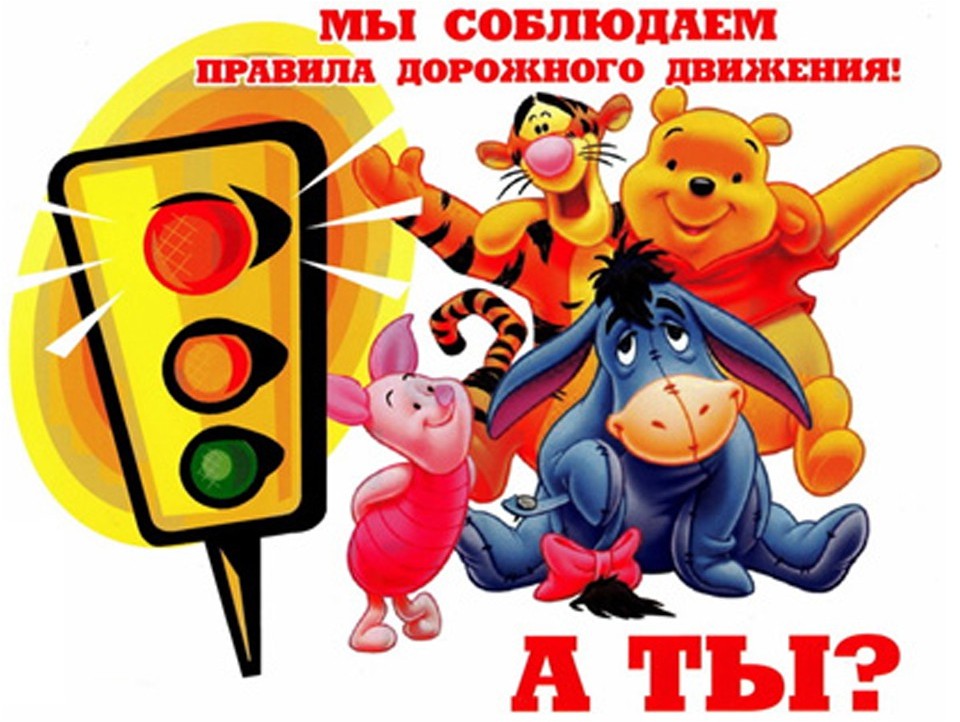 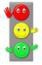 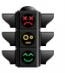 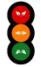 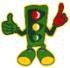 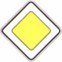 2020.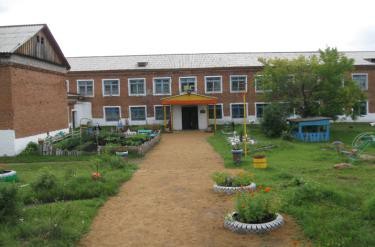 Паспорт дорожной безопасности образовательного учреждения (далее - Паспорт) предназначен для отображения информации о муниципальном бюджетном дошкольном образовательном учреждении «Таеженский детский сад» общеразвивающего вида (далее - МБДОУ) с точки зрения обеспечения безопасности детей на этапах их перемещения "дом - МБДОУ - дом", для использования педагогическим составом и сотрудниками Госавтоинспекции в работе по разъяснению безопасного передвижения и поведения детей на улично-дорожной сети вблизи МБДОУ и на маршруте «МБДОУ – дом», для подготовки мероприятий по предупреждению детского дорожно-транспортного травматизма.Паспорт ведется ответственным сотрудником образовательного учреждения совместно с сотрудниками Госавтоинспекции, которые оказывали помощь в разработке Паспорта, а также при внесении необходимых изменений в отдельные разделы Паспорта.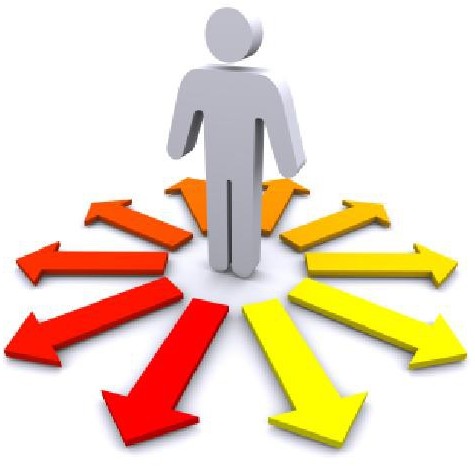 Оригинал паспорта хранится в МБДОУ, копия паспорта - в отделении пропаганды отдела ГИБДД МО МВД России «Канский».СодержаниеОбщие сведения.Проведение обследования подъездных путей к МБДОУ.Данные о ДТП с детьмиСхема расположения МБДОУ, пути движения транспортных средств и детей;Приложения:Положение	об	организации	профилактической	работы	по	детскому дорожно-транспортному травматизму в МБДОУ.Организация	работы	по	профилактике	детского	дорожно-транспортного травматизма.План	мероприятий	по	профилактике	детского	дорожно-транспортного травматизма в МБДОУ.Инструкция педагогу, ответственному за организацию в МБДОУ работы по профилактике детского дорожно - транспортного травматизма.Уголок безопасности в МБДОУ.Тематическое планирование по правилам дорожного движения с детьми 3-7 лет в МБДОУ «Таеженский детский сад».Памятка для родителей.Общие сведенияНаименование	МБДОУ:	муниципальное	бюджетное	дошкольное образовательное учреждение «Таеженский детский сад»Тип МБДОУ:- детский сад общеразвивающего видаЮридический адрес МБДОУ: 663637Россия, Красноярский край, село Таежное, улица Ленина, д.41Фактический адрес МБДОУ: 663637Россия, Красноярский край, село Таежное, улица Ленина, д.41Руководители МБОУ:Заведующий: Ахтямова Ольга Викторовна (8-39161-73-9-27)Ответственные работники за мероприятия по профилактике детского травматизма: инструктор по физическому воспитанию Евсеева Наталия ВячеславовнаКоличество воспитанников: 50 ;Наличие уголка БДД: имеется 1 на первом этаже в спортивном зале;Время пребывания воспитанников в МБДОУ: с 07.00до17:30 часовНаличие	методической	литературы	и	наглядных	пособий:«Безопасность» авторы Н.Н.Авдеева, О.Л.Князева, Р.Б. Стеркина; Обучаем воспитанников правилам дорожного движения Л.А. Сорокиной. – М.: АРКТИ, 2011; Методические рекомендации по обучению детей дошкольного возраста правилам дошкольного движения - СПб, 1994, Степаненкова 3-Я.; Правила дорожного движения для детей 3-7 лет: пособие для воспитателей детского сада – авторы – составители Г.Д.Беляевскова, Е.А.Мартынова, О.Н.Сирченко, Э.Г.Шамаева.  Как проводится обучение по БДД (НОД, развлечения, досуги, игры, утренники): В рамках НОД познавательного цикла, в совместной деятельности с взрослыми (родителями, воспитателями, представителями ГИБДД).Телефоны основных служб и подразделенийЗаместитель главы Канского района по социальным вопросам – руководитель МКУ «Канского района» - Е.А.Гусева 3-31-85Скорая медицинская помощь- 03, 73-8-65, 2-33-60, 2-44-80Участковый – Попков Сергей Николаевич 73-8-10Пожарная часть -181 73-9-26Отдел ГИБДД Межмуниципального отдела МВД России «Канский»- приёмная начальника- 2-28-55, дежурная служба ГИБДД- 2-16-72Скорая медицинская помощь- 03,Отдел МЧС- 01, 3-45-43Травматологический пункт- 3-23-06Дежурная часть Межмуниципального отдела МВД России «Канский»- 02,		2-36-96, 2-43-24Проведение обследования подъездных путей к ДОУДанные о ДТП с детьмиСХЕМА безопасных маршрутов воспитанников к МБДОУ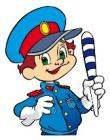 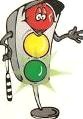 «Таёженский детский сад»Канский район, с. Таёжное, ул. Ленина, 41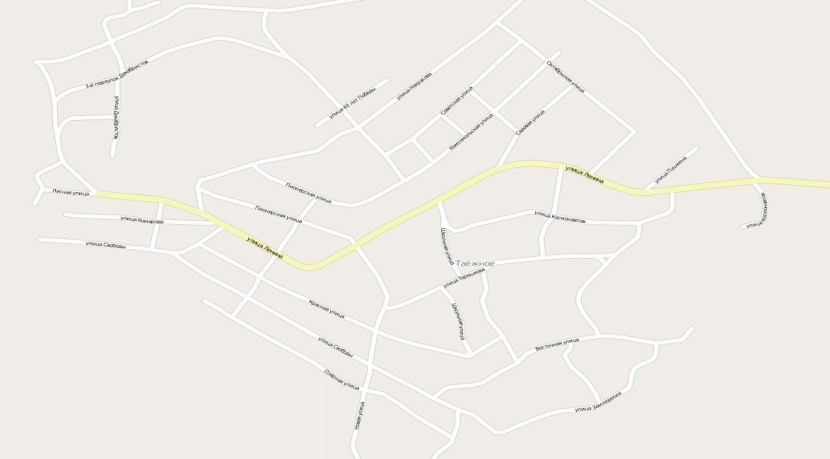 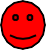 СХЕМА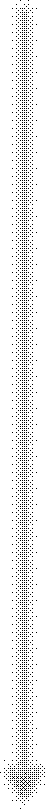 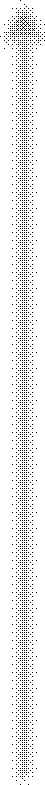 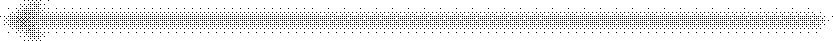 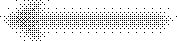 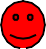 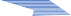 безопасных маршрутов воспитанников к МБДОУ«Таеженский детский сад»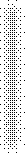 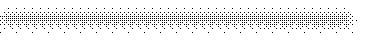 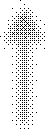 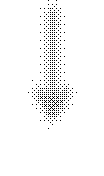 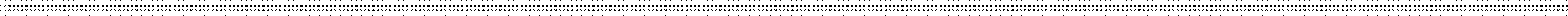 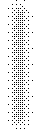 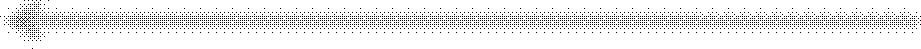 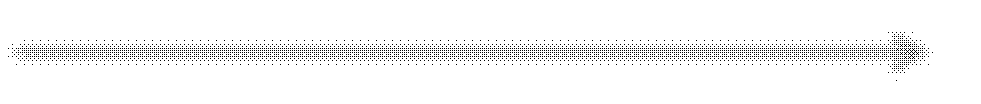 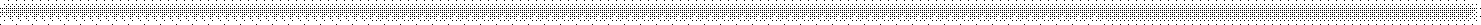 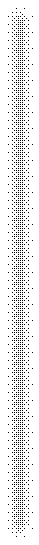 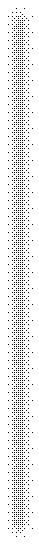 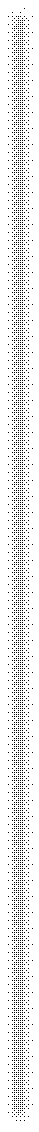 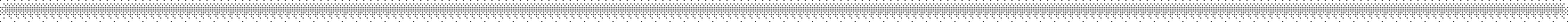 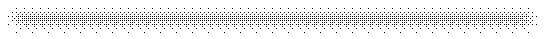 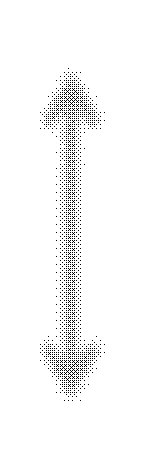 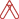 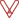 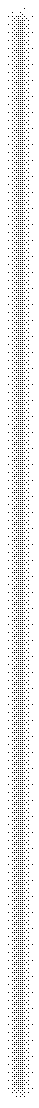 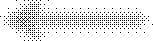 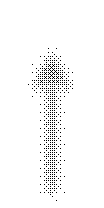 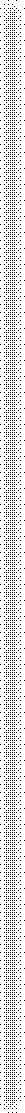 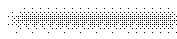 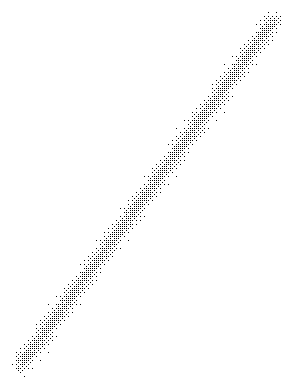 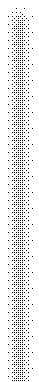 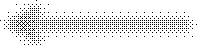 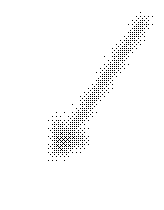 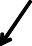 Центральный вход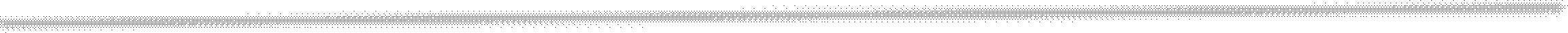 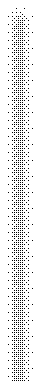 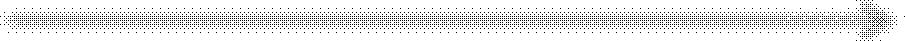 Подвоз / разгрузка продуктовПриложения5.1  Программа по предупреждению детского дорожно-транспортного травматизма 2020-2021 год.Задачи:1. Воспитывать у детей осознанное отношение к собственному здоровьюи жизни.2. Продолжать обучать детей безопасному поведению в дорожно-транспортной среде.3. Сформировать и развить у детей целостное восприятие окружающейсреды.4. Повышать компетентность педагогов и родителей в вопросах детскойбезопасности.5. Развивать совместную деятельность педагогов дошкольногообразовательного учреждения, родителей воспитанников /законныхпредставителей/, инспекторов ГИБДД.ПРИМЕРНАЯ ТЕМАТИКА ЦЕЛЕВЫХ ПРОГУЛОК, ЭКСКУРСИЙ, ООДКонтроль за созданием развивающей среды в дошкольном образовательном учреждении по профилактике дорожно-транспортного травматизма у дошкольников в условиях реализации ФГОСДля реализации задач по обучению дошкольников правилам дорожногодвижения проводится соответствующая работа с педагогическим коллективом. А в целях повышения эффективности работы по профилактике детского дорожно-транспортного травматизма в дошкольном учреждении дополнительноосуществляются следующие виды контроля:Оперативный контрольОперативный контроль и анализ предполагают сбор информацииколичественного характера, который не требует длительных наблюдений, нопоказывает, проводится или не проводится тот или иной вид деятельности поизучению правил дорожного движения, подготовлен ли необходимыйметодический материал.Предупредительный контрольЕго цель - оказать помощь, предупредить возможные ошибки в работе педагоговДОУ с детьми по изучению ПДД.Тематический контрольГлавным предметом тематического контроля является определение наличиясистемы НОД и других воспитательных мероприятий, направленных нареализацию задач по профилактике детского дорожно-транспортного травматизма.Содержанием тематического контроля является изучение состояниявоспитательно-образовательной работы с детьми, формирования развивающейобразовательной среды в ДОУ по изучению ПДД в условиях федеральногогосударственного образовательного стандарта дошкольного образования.Методы контроля:1. Наблюдение педагогического процесса.2. Проверка календарных, перспективных планов работы с детьми по пропагандебезопасности дорожного движения.3. Мониторинг - сбор, обработка и анализ информации по организации ирезультатам воспитательно-образовательного процесса для эффективного решения задачпо профилактике ДДТТ.4. Беседы с детьми во время НОД, при проведении экскурсий, целевых прогулок,организации встреч с сотрудниками ГИБДД.4. Анализ детских творческих работ по теме: «Изучаем правила дорожногодвижения».Ожидаемые результаты по организации воспитательно-образовательной работы в ДОУ по профилактике детского дорожно-транспортного травматизмаУ детей:• сформировано осознанное, серьезное отношение к вопросам личной безопасности и безопасности окружающих;• привиты устойчивые навыки безопасного поведения в любой дорожной ситуации;• умеют ориентироваться в чрезвычайных ситуациях, искать пути решения выхода из них;• проявляется дисциплинированность, выдержка, самостоятельность в соблюдении правил поведения на дороге, в общественном транспорте;• развиты представления о возможных негативных последствиях для других людей своими неосторожными действиями во время дорожного движения.У педагогов:• повысится качество воспитательно-образовательного процесса по профилактике детского дорожно-транспортного травматизма, внесет существенное разнообразие в жизнь детей и взрослых.• повысится профессиональная компетентность педагогов, наличие определённых знаний по правилам дорожного движения, желание внедрять их в практику работы с детьми;• сформирована в группах (ДОУ) соответствующая развивающая образовательная среда по организации и проведению систематической работы по профилактике детского дорожно-транспортного травматизма;• созданы необходимые условия для организации совместной деятельности с родителями /законными представителями/ по охране и безопасности жизни детей - участников дорожного движения;• скоординирована деятельность по охране и безопасности жизни детей между родителями /законными представителями/, сотрудниками дошкольного образовательного учреждения в вопросах пропаганды детского дорожно-транспортного травматизма и изучению правил дорожного движения;• создание в ДОУ базы авторских разработок, презентаций /из опыта работы педагогов/ по организации работы с детьми по профилактике  ДДТТ;• успешно используется передовой опыт педагогов ДОУ в воспитательно-образовательной работе другими образовательными учреждениями   района;У родителей - активных участников воспитательно-образовательного процесса:• появление интереса у родителей /законных представителей/воспитанников к проблемам дошкольного учреждения в вопросах по решению задач по профилактике ДДТТ;• со стороны родителей (водителей личного транспорта) снизится процент дорожно-транспортного травматизма с участием детей.Организация работы по профилактике детского дорожно-транспортного травматизмаВ воспитательном процессе МБДОУ выделена образовательная область "Безопасность", которая включает в себя задачу по передаче детям знаний о правилах безопасности дорожного движения в качестве пешехода и пассажира транспортного средства.Для достижения поставленной задачи главная роль отводится педагогам и родителям. От того, насколько сами они будут подготовленными, очень многое зависит. Так, взрослые должны знать:правила дорожного движения, относящиеся к движению пешеходов, велосипедистов, перевозке пассажиров;основные	дорожные	знаки,	касающиеся	участников	дорожного движения;сигналы светофора, регулировщика;требования безопасности  при перевозке групп детей автобусами, при движении колонной.Одновременно необходимо знать и возможные формы обучения детей дошкольного возраста, с учётом их психофизиологических особенностей. Взрослые должны помнить, что обучение правилам дорожного движения должно быть:постоянным (лучше	частые	короткие	занятия	с	ребёнком,	чем продолжительные, но редкие):конкретным (необходимо сосредоточить внимание ребёнка на действиях в условиях реального движения);направленным на привитие безопасных способов поведения на дороге, а не только запоминанию правил дорожного движения;применимым к ближайшему окружению.В детском саду педагоги прилагают много усилий для того, чтобы помочь ребёнку овладеть правилами дорожного движения, подготовить его к школьному периоду жизни, а именно: самостоятельно пользоваться правилами безопасного передвижения, начиная с территории своего микрорайона.Одним из самых надёжных способов формирования у дошкольника безопасного поведения на дорогах является наблюдение дорожных ситуаций непосредственно на целевых прогулках, то есть получение доступной объективной информации от взрослого (как педагога, так и родителей).Педагогические наблюдения показывают, что на первое место воспитатели, как правило, ставят чтение детям художественной литературы.Кроме этого, широко используется:рассматривание иллюстраций, картин;моделирование дорожных ситуаций;обучающие и развивающие игры;изготовление с детьми атрибутов и игрушек для занятий по теме дорожной безопасности;художественно-творческая деятельность детей и др.Для организации в ДОУ таких форм работы с детьми создаётся соответствующая предметно-развивающая среда. Кроме этого, в развивающей среде используются:комплекты дорожных знаков;макет улицы с транспортными средствами;схема маршрута безопасного движения в детский сад;наглядно-иллюстративный материал;обучающие и развивающие игры;атрибуты для сюжетно-ролевых игр с дорожной тематикой;детская художественная литература;картотека стихов, загадок, считалок, поговорок, пословиц;альбомы с фотографиями "Моя улица". "Мой микрорайон";мультфильмы.В ДОУ в целях пропаганды безопасности дорожного движения и профилактики детского дорожно- транспортного травматизма оформлены информационные "Уголки безопасности". Материалы, представленные на стендах, включают в себя следующее содержание:Выписка из приказа заведующего ДОУ о назначении лица, ответственного за работу	по		профилактике	детского	дорожно-транспортного	травматизма.План работы ДОУ по профилактике детского дорожно транспортного травматизма.Информация для детей и родителей обучающего характера по ПДЦ, периодически	сменяемая,  с	тематической	направленностью.Информация для родителей методического характера.Никакое обучение не будет эффективным, если самые близкие люди не соблюдают правила дорожного движения. Для детей родители являются образцом поведения на улице, дорогах, в транспорте. Только в сотрудничестве детского сада и семьи можно выработать у детей необходимые навыки культуры поведения на дорогах. С этой целью используются:наглядная информация на стендах для родителей, в папках-передвижках;родительские собрания, беседы с участием педагогов;семинары-практикумы, на которых родителей знакомят с объёмом предлагаемых для детей знаний и умений (правила дорожного движения, сигналы светофора; пешеходный переход, обязанности пешеходов);открытые дни для родителей с просмотром занятий по дорожной грамоте;совместные праздники и развлечения.Таким образом, в ходе целенаправленной и систематической работы взрослых у дошкольника своевременно сформируются представления о безопасном поведении при переходе дороги и регулярная забота о своей безопасности.План работы МБДОУ по теме «Профилактика детского дорожно- транспортного травматизма, воспитание навыков безопасного поведенияна улицах и дорогах на учебный год»Организационно-педагогическая работаМетодическая работаРабота с родителямиИнструкция педагогу, ответственному за организацию работы по профилактике детского дорожно-транспортного травматизмаОбщие положенияНастоящее положение о работе по профилактике детского дорожно- транспортного травматизма разработано на основе Конвенции ООН о защите прав ребенка (ст. 3, 6, 29), Кодекса об административных правонарушениях (ст. 12, 21, 34) и рекомендациях Всероссийского совещания по организации работы по профилактике детского дорожно-транспортного травматизма;Ответственный по детскому саду по безопасности движения назначается приказом заведующей детского сада.Ответственный по детскому саду по безопасности движения под руководством заведующей детским садом и заместителя заведующей по воспитательной работе организует всю работу по предупреждению детского дорожно-транспортного травматизма.Виды деятельностиВ течение учебного года ответственный по детскому саду по безопасности движения проводит следующие мероприятия:помогает воспитателям по составлении планов работы по безопасности движения;контролирует	выполнение	мероприятий	по	профилактике	детского дорожно-транспортного травматизма в соответствии с общесадовским планом и планом воспитателей;к работе безопасности движения среди воспитанников и их родителей привлекает в помощь воспитателям инспектора ГИБДД, а также родителей;в конце учебного на педсовете информирует администрацию детского сада и воспитателей о результатах проведенной работы и знакомит с планом мероприятий на следующий учебный год;ведет учет и каждый учебный год составляет информацию для ГИБДД о проведенных мероприятиях;обобщает опыт проведения воспитательной работы по профилактике детского  дорожно-транспортного  травматизма.  Лучший опыт и методы этой работы делает достоянием всего коллектива воспитателей и родителей;на родительских собраниях для родителей ставит на обсуждение вопросы о роли родителей в  профилактике  детского  транспортного  травматизма,  об  усилении надзора за поведением детей на улице;организует совместно с музыкальными руководителями сборы, игры и праздники «За безопасность движения».Уголок безопасностиВ нашем детском саду есть уголок безопасности, в котором собран материла по ознакомлению детей с ПДД.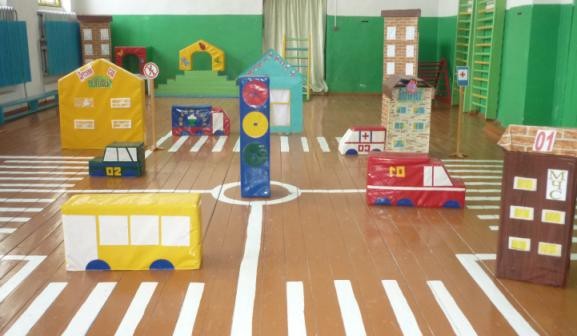 В уголках представлены материалы:Наглядно-иллюстративный материал (иллюстрации: транспорта, светофор, дорожные знаки: сюжетные картинки с проблемными дорожными ситуациями).Настольно-печатные игры (разрезные картинки, пазлы, игры с правилами -«ходилки», лото, домино и др.).Настольный перекресток (маленькие дорожные знаки, различные игрушечные виды транспорта, игрушки - светофор, фигурки людей).Атрибуты для сюжетно-ролевых игр с дорожной тематикой (жезл, свисток, фуражки, дорожные знаки, модель светофора).Детская художественная литература по тематике.Конструкторы.Пособие и игры по обучению детей ПДД.Безопасные маршруты «Дом - детский сад», разработанные для каждого ребенка (старший дошкольный возраст).Действующие выставки рисунков и поделок по теме ПДД.Фотоальбом «Моя улица», «Мой двор»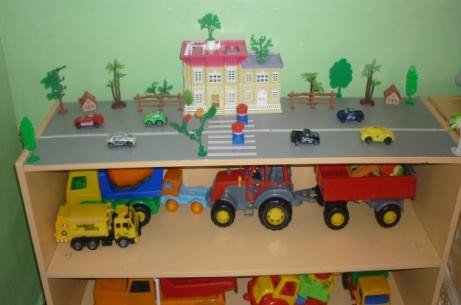 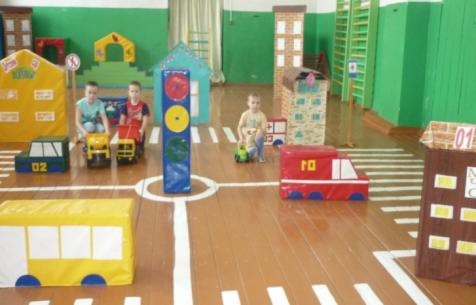 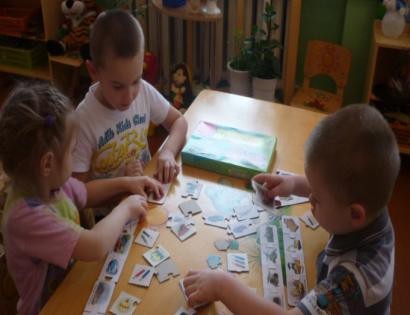 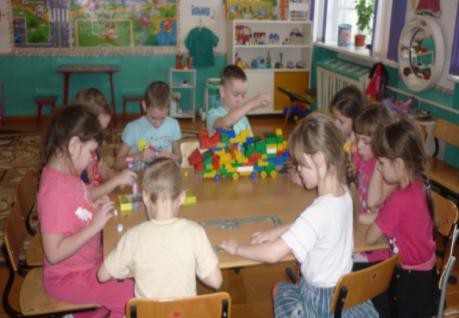 18Тематическое планирование по правилам дорожного движения с детьми 3-7 лет в МБДОУ «Таёженский детский сад»Перспективный план работы с детьми 3 - 5 лет по ознакомлению с правилами дорожного движенияЗадачи:(младшая, средняя группы)Знакомить детей с правилами дорожного движения; Расширять знания о транспортных средствах; Учить определять опасные места на дорогах;Уметь определять изменения направления перемещения людей и транспорта;Учить различать -элементы дорог, остановки общественного транспорта и пешеходный переход;Воспитывать умение ориентироваться на местности вокруг детского сада, знать назначена зданий вокруг детского сада;Развивать наблюдательность и любознательность;Учить составлять небольшие рассказы о дорожной ситуации;Учить изображать в рисунках дорожные знаки, человека и транспорт.Памятка для родителейВ старшем дошкольном возрасте ребёнок должен усвоить:Кто является участником дорожного движения, и его обязанности;Основные термины и понятия правил (велосипед, дорога, дорожное движение, железнодорожный переезд, маршрутное транспортное средство, мопед, мотоцикл, перекрёсток, пешеходный переход), линия тротуаров, проезжая часть, разделительная полоса, регулировщик, транспортное средство, уступите дорогу);Обязанности пешеходов;Обязанности пассажиров;Регулирование дорожного движения;Сигналы светофора и регулировщика;Предупредительные сигналы;Движение через железнодорожные пути;Движение в жилых зонах;Перевозка людей;Особенности движения на велосипеде.Своими словами, систематически и ненавязчиво знакомьте с правилами, которые должен знать ребенок.Методические приёмы обучения ребёнка навыкам безопасного поведения на дороге:В дорожной обстановке обучайте ориентироваться и оценивать дорожную ситуацию;Разъясняйте необходимость быть внимательным, осторожным и осмотрительным на дороге;Воспитывайте у ребёнка потребность быть дисциплинированным, вырабатывайте у него положительные привычки в безопасном поведении на дороге;Разъясняйте необходимость быть постоянно бдительным, на дороге, ноне запугивайте транспортной ситуацией;Указывайте на ошибки пешеходов и водителей;Разъясняйте, что такое дорожно-транспортное происшествие (ДТП) и причины их;Закрепляйте знания безопасного поведения с помощью игр, диафильмов, читайте книги, стихи, загадки с использованием дорожно-транспортных ситуаций;Используйте прогулки для закрепления и объяснения правил работы светофоров, показывайте дорожные знаки и дорожную разметку, а если регулировщик будет регулировать движение, то поясните его сигналы,  чаще обращайтесь к ребёнку с вопросами по дорожной обстановке,Помните!Ребёнок учится законам дорог, беря пример с членов семьи и других взрослых.Не жалейте времени на обучение детей поведению на дороге.Берегите ребёнка! Старайтесь сделать всё возможное, чтобы оградить его от несчастных случаев на дороге.ДатаВыявленные недостаткиОтметка об устраненииПримечаниеДатаВремяФ.И.О. пострадавшего, классМесто совершенияХарактер ДТПВинаСОДЕРЖАНИЕ РАБОТЫСРОКИСПОЛНЕНИЯОРГАНИЗАЦИОННАЯ РАБОТАОРГАНИЗАЦИОННАЯ РАБОТАОРГАНИЗАЦИОННАЯ РАБОТАОформление уголков безопасности дорожного движения в группеСентябрь ВоспитателиКонсультация для педагогов ДОУ на тему: «Формирование у дошкольников сознательного отношения к вопросам личной безопасности и безопасности для окружающих»ОктябрьЗаведующийМЕТОДИЧЕСКАЯ РАБОТАМЕТОДИЧЕСКАЯ РАБОТАМЕТОДИЧЕСКАЯ РАБОТАОформление уголка «Организация работы с детьми по профилактике ДДТТ»сентябрьзаведующийПополнение уголка в ДОУ методической, детской литературойи наглядными пособиямиВ течение года воспитателиРазработка творческих проектов по«Изучению правил дорожногодвижения»В течение годаВоспитателиКонтроль организации работы с детьмипо теме: «Дорожная Азбука»1 раз в кварталЗаведующий МБДОУОткрытый просмотр образовательной деятельности по ПДД «Дорога, транспорт, пешеход, пассажир»ЯнварьВоспитателиВыставка детских работ на тему «Мы знаем и строго соблюдаем Правила дорожного движения».МартВоспитателиПодбор и систематизация дидактическихигр, игровых обучающих ситуаций потеме: «Правила дорожного движения»В течении годавоспитателиРАБОТА С ДЕТЬМИРАБОТА С ДЕТЬМИРАБОТА С ДЕТЬМИОбразовательная деятельностьЕжемесячно по плану воспитателейвоспитателиРазыгрывание дорожной ситуации натранспортной площадке1 раз в кварталВоспитателиТематические экскурсии: «Наша улица»,«Перекресток»1 раз в кварталВоспитателиЧтение художественной литературы позакреплению Правил дорожногодвижения. С .Михалков «Сквернаяистория». Р. Фархади «Светофор», И.Гурина «Правила дорожного движения»,А.Ильина «Машины нашей улицы». Т.Комова «Осторожным надо быть»,Н.Носов «Автомобиль»В течение года ВоспитателиОрганизация и проведение игр(подвижные, дидактические, сюжетно-ролевые, театрализованные)Еженедельно ВоспитателиПросмотр обучающих мультфильмов позакреплению Правил дорожного движенияВ течение года ВоспитателиВстречи с госинспектором по профилактике детской дорожной безопасности ОГИБДД  МО МВД России  «Канский»  В течение года  (ежемесячно)ВоспитателиРАБОТА С РОДИТЕЛЯМИРАБОТА С РОДИТЕЛЯМИРАБОТА С РОДИТЕЛЯМИОформление информационно-методического материала для родителейпо теме: «Изучаем вместе с детьмиправила дорожного движения»В течении года ВоспитателиУчастие родителей в совместнойподготовке и проведении экскурсий,целевых прогулок, выставках рисунков,поделок по ПДДВ течении года ВоспитателиРазработка рекомендаций для родителей, обиспользовании в дальнейшем игровых обучающих ситуаций по закреплению сдетьми ПДД в домашних условияхВ течение года ВоспитателиМЕЖВЕДОМСТВЕННЫЕ СВЯЗИМЕЖВЕДОМСТВЕННЫЕ СВЯЗИМЕЖВЕДОМСТВЕННЫЕ СВЯЗИОрганизация встреч  госинспектора попропаганде ОГИБДД  МО МВД России  «Канский»   с сотрудниками,воспитанниками ДОУ, родителямивоспитанников;1 раз в полугодиеЗаведующий ДОУПубликация опыта работы педагогов ДОУ по организации работы сдошкольниками по профилактике ДДТТ на сайте ДОУВ течение года Воспитатели.ВОЗРАСТНАЯ ГРУППА ТЕМАТИКА1 разновозрастная группа(младшая и средняя)Знакомство с улицей.• Наблюдение за транспортом• Знакомство с пешеходным переходом.• Сравнение легкового и грузового автомобилей.2 разновозрастная группа(старшая и подготовительная)• Улицы и перекрестки;• Закрепляем правила дорожного движения;• Наблюдение за движением машин и работой водителя;• Изучаем и закрепляем значение дорожных знаков;ПРИМЕРНЫЙ СПИСОК ИГР С ДЕТЬМИПРИМЕРНЫЙ СПИСОК ИГР С ДЕТЬМИИГРЫ ТЕМАТИКАСЮЖЕТНО-РОЛЕВЫЕАвтовокзал;• Правила поведения в транспорте;• Заправочная станция;• Мы - шоферыДИДАКТИЧЕСКИЕ• Подбери знаки;• Дорожная азбука;• Угадай транспорт;• Светофор;• Придумай – отгадай;• Верно – не верноПОДВИЖНЫЕАвтоинспектор и водителиДорога, транспорт, пешеход, пассажир;ИГРЫ-ИНСЦЕНИРОВКИ•В автобус входит пожилой человекВ автобус входит женщина с младенцемПРИМЕРНЫЙ СПИСОК БЕСЕД И КОНСУЛЬТАЦИЙ С РОДИТЕЛЯМИПРИМЕРНЫЙ СПИСОК БЕСЕД И КОНСУЛЬТАЦИЙ С РОДИТЕЛЯМИСРОК ИСПОЛНЕНИЯ ТЕМАТИКА БЕСЕД И КОНСУЛЬТАЦИЙСентябрь Беседа «Взрослый на дороге – пример для детей»Октябрь Консультация «Обучение дошкольников в семье правиламдорожного движенияНоябрь Анкетирование «Что я знаю о правилах дорожного движенияДекабрь Беседа «Безопасность детей на дороге во время новогоднихканикул»Январь Консультация «В машине ребенок»Февраль Рекомендация «Как научить ребенка не попадать в типичные дорожные ловушки»Март Беседа родителей-водителей с детьмиАпрель Рекомендация «Легко ли научить ребенка правильно вести себя на дороге»Май Консультация «Соблюдение ПДД в летний период»№ п/пНаименование мероприятияКатегория работниковСрокОтветственный1.Инструктаж	по	теме:«Правила	дорожного движения»Воспитатели, музыкальныйруководительЕжегодно- сентябрь, май, приприёме на работуЗаведующая2.Инструктаж по теме:«Правила	дорожного движения» (Движение детей в колоннах)Воспитатели, музыкальный руководительЕжегодно- сентябрь, май, при проведенииэкскурсий	и	др. мероприятийЗаведующая3.Инструктаж         по         теме:«Оказание	первой медицинской помощи и действие     воспитателя    притравме ребенка»Воспитатели, музыкальный руководительЕжегодно- сентябрь, майМедицинская сестра№ п/пНаименование мероприятияСрокОтветственный1.Оборудовать в группах уголки, макеты улиц дляигры детямСентябрьВоспитатели групп2.Пополнять развивающую среду в группах дидактическими играми, настольно-печатными играми, атрибутами для организации и проведения развивающих игр, иллюстративным материалом направленным на изучение иповторение с детьми ПДД.В течение учебного годаВоспитатели групп3.Включать	в	календарные	планы	групп тематические занятия, беседы, игры по ПДДВ течение учебного годаВоспитатели групп4.Месячник	по	ПДД	безопасности	своспитанникамиСентябрьСтарший воспитатель,воспитатели5.Профилактические	мероприятия	посвященныеВсемирному	дню	памяти	жертв	дорожно- транспортных происшествийНоябрьСтарший воспитатель, воспитатели6.Пополнять	книжные	уголки	в	группах познавательной литературой по ПДДВ течение учебного годаВоспитатели групп7.Провести	беседу	с	детьми	старшей	и подготовительной группы по проверке знаний потеме «Дорожная азбука»МайСтарший воспитатель8.Подготовить детей подготовительной группы к участию в городской конкурсно-игровой программе «Веселый перекресток»ФевральСтарший воспитатель, воспитатели подготовительнойгруппы9.Обзор литературы по теме: «Профилактика ДДТТ и ПДД»Журналы «Дошкольное воспитание», «Здоровье дошкольника», «Воспитатель ДОУ»В течение годаСтарший воспитатель№ п/пНаименование мероприятияСрокОтветственный1.Включать в групповые родительские собрания вопросы по ПДД. Например- «Родители- образецповедения на дорогах и улицах» и др.В течение годаВоспитатели групп2.Помещать	в	родительские	уголкиинформационно-справочный	материал	по обучению детей правил дорожной безопасностиВ течение годаВоспитатели группФормы работыСентябрьОктябрьНоябрьНепосредственные наблюдения (включаемые в прогулку)Наблюдение улицы города. Цель: дать детям сведения о том, что улица - это длинный ряд домов, между которыми проходит		дорога.			Улица большая, но где попало ходить нельзя. Улица делится на две части. Одна часть -проезжая. По	ней	ездит	транспорт: автомобили,				автобусы,троллейбусы,	трамваи, велосипеды. Другая часть - тротуары. Люди  должны ходить только по тротуарам. Тротуар делается чуть выше мостовой, чтобы на пего не заезжали машины.Наблюдение за поведением пешеходов.Цель:	продолжатьзнакомить	детей	снекоторыми правилами передвижения пешеходов по улицам города. Пешеходы - это люди, которые передвигаются пешком. Пешеходы ходят по улице по тротуару. Переходят улицу в разрешённых местах. Эти места называются пешеходными переходами. Пешеходные переходы бывают наземные и подземные. Чтобы каждый человек мог узнать, где находятся переходы, их. обозначают		белыми линиями на мостовой, а также		специальными знаками, установленными на	столбах		илиспециальными светофорамиПрактическиедействия	детей	на площадке детскогосада.Цель: закрепить правила перехода улицы.учить	переходить улицу в обозначенном месте		(попешеходному переходу);учить	узнавать	и правильно		называтьдорожные	знаки, обозначающие пешеходный переход;закрепить	знание сигналов светофора.Непосредственно образовательная деятельность (организованная деятельность)Тематическое	планирование«Месячник безопасности по ДДТТ»Речевое	развитие: Рассматривание		картины«Улица города»;2 часть: беседа «Зачем нужно	знать	правиладорожного движения»Мир искусств и художественная деятельность (аппликация):«Дома на нашейулице».